   Конспект открытого урока по русскому языку в 1 классе по УМК                                                        «Перспектива».   Тема: Проверка безударного гласного в корне слова.Вид урока:  беседа, исследование.Тип урока: урок изучения нового материала и первичного закрепления.Цели: создать условия для усвоения способа проверки написания гласной букву в безударном слоге, развивать умения подбирать проверочное слово.Планируемые результаты.Предметные: Научатся- определять ударную и безударную гласные, находить в двусложных словах букву безударного гласного звука, написание которого надо проверять; различать проверочное и проверяемое слово; писать двусложные слова с безударным гласным и объяснить их правописание.Получат возможность научится:с опорой на заданный алгоритм находить безударный и ударный гласные звуки в слове; использовать приём планирования учебных действий при подборе проверочного слова путём изменения формы слова.Метапредметные:познавательные- оценивать свои достижения, отвечать на вопросы, соотносить изученные понятия с примерами;комуникативные- формировать готовность слушать собеседника и вести диалог, вступать в речевое общение, пользоваться учебником. регулятивные- овладение способностью понимать учебную задачу урока и стремление её выполнять.Личностные:принятие и освоение социальной роли обучающегося, развитие мотивов сотрудничества со взрослыми и сверстниками в разных социальных ситуациях.Оборудование: персональный компьютер для учителя, интерактивная доска, документ - камера, сигнальные карточки, конверты.Ход урокаМотивационный этап.Цель: создать положительный эмоциональный настрой.- Здравствуйте, мои друзья!   Нашей встрече рада я!Ребята, сегодня у нас гости, поприветствуйте их. Улыбнитесь гостям и друг другу. Давайте создадим дружелюбное настроение на уроке. Пусть хорошее настроение и желание узнавать новое будут вам надёжными помощниками в работе.- Проверим, как мы сидим:-Руки?(На месте)-Ноги?(На месте)-Локти?(У края)-Спина?(Прямая)Актуализация знаний.Цели: создать условия для возникновения внутренней потребности включения в учебную деятельность; актуализировать первичные знания о гласных буквах и звуках.Чистописание.-Откройте, пожалуйста, тетради.-Я тетрадь свою откроюИ наклонно положу.Я от вас, друзья, не скрою-Ручку я вот так держу.Сяду прямо, не согнусь,За работу я возьмусь.-Запишите число.Слайд- Посмотрите, пожалуйста, на доску.-Что объединяет эти буквы? (гласные)-Сколько гласных букв в русском языке? (10)-Сколько гласных звуков? (6)-Почему звуков меньше, чем букв?-Что вы можете сказать о гласных звуках? (ударные и безударные)-Какую роль выполняют гласные верхнего ряда? -Какую роль выполняют гласные нижнего ряда?-Запишите гласные буквы, распределив их на две группы.                                 Красиво и чисто в тетради пиши:                                 Наклон соблюдай,никуда не спеши!-Ребята, пока вы писали, почтальон вам принёс письмо (достаю конверт.)-Давайте посмотрим от кого оно.Слайд-Хотите помочь Солнышку?-Как нам его освободить?-Посмотрите ещё раз на письмо.-Что вы заметили? (в некоторых словах не хватает букв)Постановка учебной задачи.Цель: создать условия для осознания цели учебной деятельности.-Чтобы помочь Солнышку, нам надо правильно написать слова с пропущенными буквами.-Прочитайте второе слово в первом предложении.(Ребята)-Что вы можете рассказать про это слово? (Словарное слово)-Запишите в тетради это слово. Поставьте ударение, назовите ещё два слова из «Словарика». Запишите их в тетрадь.-Посмотрите на письмо. В каких словах тоже есть пропущенные буквы?-Запишите эти слова, пропуская неизвестную букву.-Поставьте ударение.-Как вы думаете, какова тема сегодняшнего урока? ( Написание безударных гласных в словах)-Чему должны учиться?                 ФизкультминуткаДля начала мы с тобойКрутим только головой.(вращение головой).Корпусом вращаем тоже.Это мы, конечно, сможем.(повороты в право и в лево)Напоследок потянулисьВверх и в стороны прогнулись.(потягивания в верх и в стороны)От разминки раскраснелись и за парты снова сели.«Открытие» нового знания.Цель: создать условия для включения учащихся в деятельность по усвоению новых знаний; развивать навыки исследования, регулятивные и коммуникативные умения.Слайд-Посмотрите, пожалуйста, на экран. Туча приготовила первое задание.-Подумайте, почему в скобках она написала две буквы? -Какая проблема стоит перед нами? (Не знаем какую букву писать)-Выскажите предположения какую букву вы написали бы в этих словах? (Дети высказываются)-Чтобы решить нашу проблему и выяснить кто из вас прав, вы побудете исследователями и проведёте наблюдение.-Давайте произнесём первое слово и внимательно послушаем, как произносятся звуки.Сова -   сава-Поставьте ударение в этом слове.-Что мы видим?-Какой слышим безударный звук?  а-Какая безударная гласная пишется в слове сова?  о-Что вы заметили? (написание с произношением не совпадает)-Давайте произнесём второе слово и внимательно послушаем звуки. Коса -   каса-Поставьте ударение-Назовите какой слышим безударный гласный звук в этом слове?  а-Какая безударная гласная пишется в слове коса?  о-Что вы заметили? (написание с произношением не совпадает) -Как вы думаете, что нужно сделать для того, чтобы правильно написать безударную гласную? (дети высказываются)-Что вы можете рассказать о слове «коса». (многозначное)Коса- несколько прядей волос на голове человека, сплетенные вместе.Коса- сельскохозяйственное орудие в виде узкого изогнутого лезвия, насаженного на длинную рукоятку, служащее для срезывания травы, хлебных злаков.Река-   рика-Назовите ударный звук. Произнесите слово так, как слышим.-Какой звук у вас вызывает сомнения?-Что надо сделать, чтобы безударный гласный звук не вызывал сомнения и слышался отчётливо? (изменить слово так, чтобы безударный стал ударным)-Давайте изменим форму слова.-Какой звук слышим под ударением?-Какой вывод сделаем?-Какие гласные требуют проверки? (а, о, е, я, и.)-Как пишутся гласные в ударных и безударных слогах? (одинаково)-Запишите в тетради пары слов. Поставьте ударение, подчеркните орфограмму.-В этих парах есть проверочное и проверяемое слова.-Можете ли вы назвать проверочные слова.-Как вы думаете, какие слова мы называем проверочными?-Подчеркните проверочные слова.-А теперь обратимся к учебнику стр.77-Прочитайте «Узелки на память» (правило).-Посмотрите на доску, прочитайте стихотворение, запомните его.СлайдПервичное закрепление.Цели: систематизировать знания о проверки безударной гласной в слове; развивать умение анализировать, совершать коммуникативные умения.-Какие ваши дальнейшие действия? (потренироваться) Игра «Найди правило»Работа с СДПальчиковая гимнастика.Наши пальчики сожмёмА потом их разожмём,Снова пальчики сожмём,И конечно разожмём,А теперь потрём ладошкиИ подуем в них немножко.Самостоятельная работа с проверкой по эталону. Самоанализ и самоконтроль.Цели: расширить полученные знания о проверки безударных гласных, научится применять правило в написании слов с безударной гласной.-Чтобы выполнить следующее испытание, посланное Тучей, вам нужно составить памятку-алгоритм. Но шаги алгоритма расположены не по порядку                                                          Слайд(Дети составляют алгоритм и заучивают его)                                                                Слайд-Из слов составьте предложение. Поставьте в каждом слове ударение. Вставьте пропущенные орфограммы, подчеркните их. -Вспомните алгоритм, как правильно написать слова с безударной гласной. -Запишите предложение в тетрадь.-Проверьте по эталону.-Оцените свою работу.                                                           СлайдВключение нового знания в систему знаний и повторения.Работа в группе.-Туча послала нам ещё одно испытание.-Чтобы выполнить это испытание и помочь Солнышку нам надо вспомнить правила работы в группе.                                                   Слайд-Найдите пословицы, поговорки о весне, в которых есть слова на изучаемое правило. Подчеркните красным карандашом опасные места.-Какое правило изучаем?-Повторите алгоритм проверки безударной гласной.                                                     Карточка-Прошу оценщика из группы сообщить результаты.-В чём были трудности?-Проверьте по эталону.                                                     ЭталонИтог.Рефлексия.Цель: организовать рефлексию учебной деятельности. -Оцените свою работу по следующему плану. Слайд                                                         Слайд-Какие шаги в алгоритме вы запомнили?-Мы справились с поставленной задачей?-Как вы думаете, удалось вам спасти Солнышко?-Посмотрите на доску, вам пришло сообщение.                                                          Слайд-Достаньте, пожалуйста конверт.-Оцените свою работу на уроке (если школьник доволен своей работой, то он поднимает зелёный кружок, если он ошибался, но понял свои ошибки-синий, если не понял материал-красный)-Молодцы, ребята. Вы хорошо поработали на уроке. Активно помогали Солнышку. Спасибо всем за урок.А   О    У    Э    И   ЫЯ    Е    Ё    ЮДорогие р_бята!П_шу вам п_сьмо. Мне очень х_телось вас согреть т_плом, порадовать вас, но злая Туча меня закрыла. Освободит, если выполню её задания.Помогите мне освободиться от Тучи.                                                               Солнышко.  С (о,а) ваК (о,а) саР (и,е) ка    Безударный гласный! Стоп!    Писать его опасно.    Чтоб развеять все сомненья,     Ставь его под ударенье!                   АлгоритмПрочитай словоПодбери проверочное словоПоставь ударениеОпредели безударную гласнуюНа, с_ва, с_сне, с_дит, высокой.  На высокой сосне сидит сова.1.Работаем тихо2.Уважаем товарищей3.Подчиняемся правилам поведения в группе4.Высказываем свою точку зренияВода потекла, весну принесла.Апрель с водой, май с травой.Кто спит весною, плачет зимою.Вода потекла, весну принесла.Апрель с водой, май с травой.Кто спит весною, плачет зимою.Я научился …Я узнал о …Я смогу …Мне пригодится …Гласные звуки - лукавый народ:В слабой позиции кто их поймёт?Сделай ударным сомнительный звук-Себя ты избавишь тем самым от мук.Спасибо, ребята! Вы молодцы! Туча меня освободила.                    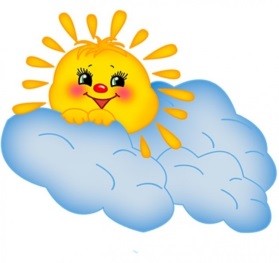 